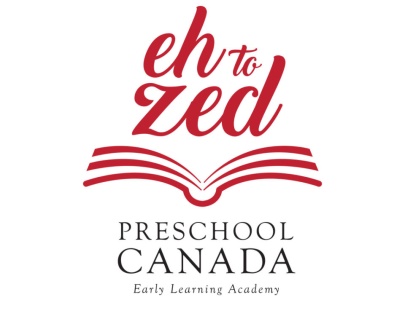 Name: ___________________________________________________Commencement Date: ______________________________________DateKey IncidentSignature